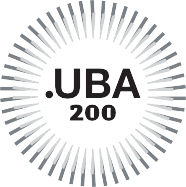 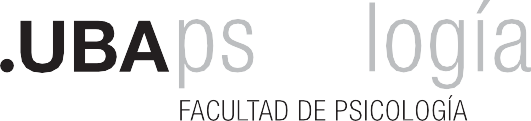 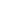 PROGRAMA DE EXTENSIÓN UNIVERSITARIA FACULTAD DE PSICOLOGÍA – UBAFORMULARIO PARA LA PRESENTACIÓN DEL INFORME FINAL 2022A) INFORMACIÓN GENERAL1. Nombre del Proyecto2. Nombre de la/s cátedra/s participante/s B) DATOS DEL DIRECTOR/A Y DEL CODIRECTOR/AC) PROYECTO1. Sobre el diagnóstico de situación (hasta 1 página): Comente brevemente el problema/necesidad que ha abordado en este Programa, especificando si la intervención le permitió corroborar el diagnóstico previo o debió redefinirlo. Aclare las variables tomadas en cuenta en este aspecto y el modo en que esa redefinición afectó los subsiguientes pasos de implementación del Programa.2. Cumplimiento de los objetivos (hasta 2 páginas): Exponga sintéticamente el objetivo general y los objetivos específicos y su grado de cumplimiento. Detalle el modo en que la intervención contribuyó a la solución/mejoramiento del problema/necesidad.3. Adecuación (hasta 1 página): Considere la adecuación y pertinencia de la propuesta en relación con el diagnóstico de situación.4. Dispositivo de intervención (hasta 1 página): Evalúe la estrategia de intervención y el/los dispositivos utilizados para concretar los objetivos. Evalúe sintéticamente los lineamientos metodológicos de intervención y las características del equipo.5. Resultados e impacto logrado (hasta 2 páginas): Señale los cambios y resultados que se han alcanzado a través de las actividades del proyecto en los destinatarios y el contexto, en relación con el diagnóstico de situación. Explicite los indicadores de evaluación de impacto utilizados.6. Grado de cumplimiento de Actividades y Cronograma (hasta 2 páginas): Describa las actividades que se desarrollaron durante la ejecución del programa. Indique el contenido y la duración de cada actividad. Aclare el grado de cumplimiento del Cronograma. Fundamente claramente las razones y explicite los obstáculos intervinientes en caso de haberse visto impedido.7. Sustentabilidad y replicabilidad (hasta 1 página): Evalúe la eficacia de las estrategias previstas para el mantenimiento de los objetivos una vez concluido el programa. Señale los indicadores para evaluar la capacidad de reproducir la experiencia en otro ámbito una vez concluida. Estime la proyección de los resultados del programa más allá del período de ejecución.(Agregar o eliminar líneas en caso de ser necesario)9. Seguimiento y auto-evaluación (hasta 2 páginas)Describa las formas de auto-evaluación aplicadas, caracterizando periodicidad y procedimientos que se utilizaron para el seguimiento de las actividades propuestas y verificación de la producción de resultados. Detalle qué indicadores y fuentes de información utilizó para la verificación del impacto.  10. Recursos y Presupuesto (hasta 2 páginas) Detalle:a) Recursos materialesb) Convenios firmados para el desarrollo del Programac) Medios de acceso a fuentes alternativas de financiamiento (si corresponde)d) Contrapartes: Detallar recursos humanos y materiales como aportes extrauniversitarios al Proyecto que se utilizaron.D) ANEXOSCartas de conformidad de las Instituciones u otros actores involucrados en el proyecto ejecutado (Municipios, organizaciones vecinales, organizaciones no gubernamentales, etc.) respecto de lo actuado por el equipo de extensión. Requisito excluyente para la aprobación del Informe.Cualquier otro tipo de información que el/los solicitante/s consideren necesaria para una correcta evaluación del Informe Final.CARTA DE CONFORMIDAD CON LAS ORGANIZACIONES DE LA SOCIEDAD CIVILEsta institución informa que SI/NO (tache lo que no corresponda) se han cumplido los compromisos asumidos por la institución y el programa ............................................................................................................ dirigido por ............................................................................................................................................................................................................................................ Explicite los motivos:...........................................................................................................................................................................................................................................................................................................................................................................................................................................................................................................................................................................................................................................................................................................................................................................................................................................................................................................................................................Firma y aclaración del responsable de la Institución 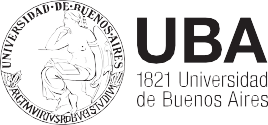 Hipólito Yrigoyen 3242C1207ABR, CABA, Argentina Tel.: +5411 5287-3200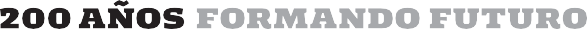 www.psi.uba.arNombre y Apellido Teléfono Correo electrónico8. Evaluación del Personal Afectado al Proyecto8. Evaluación del Personal Afectado al Proyecto8. Evaluación del Personal Afectado al ProyectoApellido y NombreCargo/función (Profesor, JTP, Ayudante, becario, estudiante, otro)Evaluación